Publicado en Barcelona el 07/05/2018 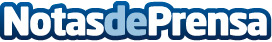 Gran éxito del I Congreso Internacional de Violencia hacia los Animales en EspañaEl 3 de mayo se celebró la 3ª edición de las Jornadas de Investigación y Perfilación criminal, organizadas por el Máster en Perfilación y Análisis de la Conducta Criminal de la Universidad de Barcelona, donde se abordó la temática relativa a ‘La crueldad contra los animales. Relevancia en delitos violentos y la evaluación forense’. El maltrato animal está infraestimado pese a las implicaciones que conlleva y su vinculación con la violencia interpersonalDatos de contacto:Alba CompanyFacultad de Derecho UB619 52 65 67Nota de prensa publicada en: https://www.notasdeprensa.es/gran-exito-del-i-congreso-internacional-de_1 Categorias: Internacional Derecho Sociedad Cataluña Mascotas Universidades http://www.notasdeprensa.es